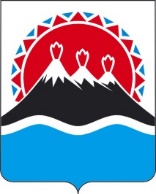 П О С Т А Н О В Л Е Н И ЕПРАВИТЕЛЬСТВАКАМЧАТСКОГО КРАЯПРАВИТЕЛЬСТВО ПОСТАНОВЛЯЕТ:1. Внести в государственную программу Камчатского края «Совершенствование управления имуществом, находящимся в государственной собственности Камчатского края», утвержденную постановлением Правительства Камчатского края от 11.11.2013 № 489-П, изменения согласно приложению к настоящему постановлению.2. Настоящее постановление вступает в силу после дня его официального опубликования.Изменения в государственную программу Камчатского края «Совершенствование управления имуществом, находящимся в государственной собственности Камчатского края», утвержденную постановлением Правительства Камчатского края от 11.11.2013 № 489-П (далее – Программа)       1. Позицию «Объемы бюджетных ассигнований Программы» паспорта Программы изложить в следующей редакции:2. Позицию «Объемы бюджетных ассигнований Подпрограммы 1» паспорта Подпрограммы 1 «Повышение эффективности управления краевым имуществом» изложить в следующей редакции:3.  Позицию «Объемы бюджетных ассигнований Подпрограммы 2» паспорта Подпрограммы 2 «Обеспечение реализации Программы» изложить в следующей редакции:4. Приложение 3 к Программе изложить в следующей редакции:«Приложение 3 к ПрограммеФинансовое обеспечение реализации государственной программы Камчатского края «Совершенствование управления имуществом, находящимся в государственной собственности Камчатского края»продолжение таблицы».[Дата регистрации] № [Номер документа]г. Петропавловск-КамчатскийО внесении изменений в государственную программу Камчатского края «Совершенствование управления имуществом, находящимся в государственной собственности Камчатского края», утвержденную постановлением Правительства Камчатского края от 11.11.2013 № 489-ППредседатель Правительства Камчатского края[горизонтальный штамп подписи 1]Е.А. ЧекинПриложение к постановлениюПриложение к постановлениюПриложение к постановлениюПриложение к постановлениюПравительства Камчатского краяПравительства Камчатского краяПравительства Камчатского краяПравительства Камчатского краяот[REGDATESTAMP]№[REGNUMSTAMP]«Объемы бюджетныхассигнований Программыобщий объем финансирования Программы составляет 5 077 563,53497 тыс. рублей, 
в том числе за счет средств:федерального бюджета (по согласованию) –                        24 851,80000 тыс. рублей, из них по годам:2014 год – 0,00000 тыс. рублей;2015 год – 0,00000 тыс. рублей;2016 год – 0,00000 тыс. рублей;2017 год – 0,00000 тыс. рублей;2018 год – 4 379,0000 тыс. рублей;2019 год – 2 284,10000 тыс. рублей;2020 год – 499,70000 тыс. рублей;2021 год – 0,00000 тыс. рублей;2022 год – 0,00000 тыс. рублей;2023 год – 0,00000 тыс. рублей;2024 год – 0,00000 тыс. рублей;2025 год – 17 689,00000 тыс. рублей,краевого бюджета – 5 047 690,43898 тыс. рублей, из них по годам:2014 год – 678 772,75112 тыс. рублей;2015 год – 483 222,57671 тыс. рублей;2016 год – 449 098,99268 тыс. рублей;2017 год – 134 502,10056 тыс. рублей;2018 год – 429 590,59146 тыс. рублей;2019 год – 395 110,04008 тыс. рублей;2020 год – 389 033,53506 тыс. рублей;2021 год – 399 761,64351 тыс. рублей;2022 год – 381 829,91070 тыс. рублей;2023 год – 436 025,32079 тыс. рублей;2024 год – 434 867,46789 тыс. рублей;2025 год – 435 875,50842 тыс. рублей,местных бюджетов (по согласованию) –                                   5 021,29599 тыс. рублей, в том числе по годам:2014 год – 0,00000 тыс. рублей;2015 год – 0,00000 тыс. рублей;2016 год – 0,00000 тыс. рублей;2017 год – 0,00000 тыс. рублей;2018 год – 5 000,00000 тыс. рублей;2019 год – 3,65400 тыс. рублей;2020 год – 17,64199 тыс. рублей;2021 год – 0,00000 тыс. рублей;2022 год – 0,00000 тыс. рублей;2023 год – 0,00000 тыс. рублей;2024 год – 0,00000 тыс. рублей;2025 год – 0,00000 тыс. рублей.».«Объемы бюджетныхассигнованийПодпрограммы 1общий объем финансирования Подпрограммы 1 составляет 4 138 833,72637 тыс. рублей, 
в том числе за счет средств:федерального бюджета (по согласованию) –                              24 851,80000 тыс. рублей, из них по годам:2014 год – 0,00000 тыс. рублей;2015 год – 0,00000 тыс. рублей;2016 год – 0,00000 тыс. рублей;2017 год – 0,00000 тыс. рублей;2018 год – 4 379,00000 тыс. рублей;2019 год – 2 284,10000 тыс. рублей;2020 год – 499,70000 тыс. рублей;2021 год – 0,00000 тыс. рублей;2022 год – 0,00000 тыс. рублей;2023 год – 0,00000 тыс. рублей;2024 год – 0,00000 тыс. рублей;2025 год – 17 689,00000 тыс. рублей,краевого бюджета – 4 108 960,63038 тыс. рублей, из них по годам:2014 год – 608 575,64112 тыс. рублей;2015 год – 416 196,10871 тыс. рублей;2016 год – 384 947,55877 тыс. рублей;2017 год – 68 229,12856 тыс. рублей;2018 год – 352 424,01640 тыс. рублей;2019 год – 319 972,64608 тыс. рублей;2020 год – 313 850,54410 тыс. рублей;2021 год – 325 456,53060 тыс. рублей;2022 год – 311 138,66604 тыс. рублей;2023 год – 336 190,86000 тыс. рублей;2024 год – 335 764,86000 тыс. рублей;2025 год – 336 214,07000 тыс. рублей,местных бюджетов (по согласованию) –                                           5 021,29599 тыс. рублей, в том числе по годам:2014 год – 0,00000 тыс. рублей;2015 год – 0,00000 тыс. рублей;2016 год – 0,00000 тыс. рублей;2017 год – 0,00000 тыс. рублей;2018 год – 5 000,00000 тыс. рублей;2019 год – 3,65400 тыс. рублей;2020 год – 17,64199 тыс. рублей;2021 год – 0,00000 тыс. рублей;2022 год – 0,00000 тыс. рублей;2023 год – 0,00000 тыс. рублей;2024 год – 0,00000 тыс. рублей;2025 год – 0,00000 тыс. рублей.».«Объемы бюджетныхассигнованийПодпрограммы 2общий объем финансирования Подпрограммы 2 за счет средств краевого бюджета составляет                              938 729,80860 тыс. рублей, из них по годам:2014 год – 70 197,11000 тыс. рублей;2015 год – 67 026,46800 тыс. рублей;2016 год – 64 151,43391 тыс. рублей;2017 год – 66 272,97200 тыс. рублей;2018 год – 77 166,57506 тыс. рублей;2019 год – 75 137,39400 тыс. рублей;2020 год – 75 182,99096 тыс. рублей;2021 год – 74 305,11291 тыс. рублей;2022 год – 70 691,24466 тыс. рублей;2023 год – 99 834,46079 тыс. рублей;2024 год – 99 102,60789 тыс. рублей;2025 год – 99 661,43842 тыс. рублей.».№ п/пНаименование Программы /подпрограммы/ мероприятияКод бюджетной классификацииОбъем средств на реализацию Программы (тыс. руб.)Объем средств на реализацию Программы (тыс. руб.)Объем средств на реализацию Программы (тыс. руб.)Объем средств на реализацию Программы (тыс. руб.)Объем средств на реализацию Программы (тыс. руб.)Объем средств на реализацию Программы (тыс. руб.)Объем средств на реализацию Программы (тыс. руб.)№ п/пНаименование Программы /подпрограммы/ мероприятияГРБСВСЕГО2014 год2015 год2016 год2017 год2018 год2019 год1234567891011Государственная программа Камчатского края «Совершенствование управления имуществом, находящимся в государственной собственности Камчатского края»Всего, в том числе:-5 077 563,53497678 772,75112483 222,57671449 098,99268134 502,10056438 969,59146397 397,79408Государственная программа Камчатского края «Совершенствование управления имуществом, находящимся в государственной собственности Камчатского края»за счет средств федерального бюджета82224 851,800000,000000,000000,000000,000004 379,000002 284,10000Государственная программа Камчатского края «Совершенствование управления имуществом, находящимся в государственной собственности Камчатского края»за счет средств краевого бюджета-5 047 690,43898678 772,75112483 222,57671449 098,99268134 502,10056429 590,59146395 110,04008Государственная программа Камчатского края «Совершенствование управления имуществом, находящимся в государственной собственности Камчатского края»8222 962 266,37958678 772,75112466 231,22871324 486,19383109 446,21758151 328,98357155 946,29450Государственная программа Камчатского края «Совершенствование управления имуществом, находящимся в государственной собственности Камчатского края»81239 275,800830,0000016 991,3480019 317,00085127,882980,000002 839,56900Государственная программа Камчатского края «Совершенствование управления имуществом, находящимся в государственной собственности Камчатского края»8042 012 727,925940,000000,00000105 295,798000,00000269 769,27526236 324,17658Государственная программа Камчатского края «Совершенствование управления имуществом, находящимся в государственной собственности Камчатского края»85433 420,332630,000000,000000,0000024 928,000008 492,332630,00000Государственная программа Камчатского края «Совершенствование управления имуществом, находящимся в государственной собственности Камчатского края»за счет средств местных бюджетов-5 021,295990,000000,000000,000000,000005 000,000003,65400Государственная программа Камчатского края «Совершенствование управления имуществом, находящимся в государственной собственности Камчатского края»за счет средств государственных внебюджетных фондов-0,000000,000000,000000,000000,000000,000000,00000Государственная программа Камчатского края «Совершенствование управления имуществом, находящимся в государственной собственности Камчатского края»за счет средств внебюджетных фондов-0,000000,000000,000000,000000,000000,000000,00000Государственная программа Камчатского края «Совершенствование управления имуществом, находящимся в государственной собственности Камчатского края»за счет средств прочих внебюджетных источников-0,000000,000000,000000,000000,000000,000000,00000Государственная программа Камчатского края «Совершенствование управления имуществом, находящимся в государственной собственности Камчатского края»Кроме того, планируемые объемы обязательств федерального бюджета-0,000000,000000,000000,000000,000000,000000,000001.Подпрограмма 1 «Повышение эффективности управления краевым имуществом»Всего, в том числе:-4 138 833,72637608 575,64112416 196,10871384 947,5587768 229,12856361 803,01640322 260,400081.Подпрограмма 1 «Повышение эффективности управления краевым имуществом»за счет средств федерального бюджета82224 851,800000,000000,000000,000000,000004 379,000002 284,100001.Подпрограмма 1 «Повышение эффективности управления краевым имуществом»за счет средств краевого бюджета-4 108 960,63038608 575,64112416 196,10871384 947,5587768 229,12856352 424,01640319 972,646081.Подпрограмма 1 «Повышение эффективности управления краевым имуществом»8222 023 536,57098608 575,64112399 204,76071260 334,7599243 173,2455874 162,4085180 808,900501.Подпрограмма 1 «Повышение эффективности управления краевым имуществом»81239 275,800830,0000016 991,3480019 317,00085127,882980,000002 839,569001.Подпрограмма 1 «Повышение эффективности управления краевым имуществом»8042 012 727,925940,000000,00000105 295,798000,00000269 769,27526236 324,176581.Подпрограмма 1 «Повышение эффективности управления краевым имуществом»85433 420,332630,000000,000000,0000024 928,000008 492,332630,000001.Подпрограмма 1 «Повышение эффективности управления краевым имуществом»за счет средств местных-5 021,295990,000000,000000,000000,000005 000,000003,654001.Подпрограмма 1 «Повышение эффективности управления краевым имуществом»за счет средств государственных внебюджетных фондов-0,000000,000000,000000,000000,000000,000000,000001.Подпрограмма 1 «Повышение эффективности управления краевым имуществом»за счет средств внебюджетных фондов-0,000000,000000,000000,000000,000000,000000,000001.Подпрограмма 1 «Повышение эффективности управления краевым имуществом»за счет средств прочих внебюджетных источников-0,000000,000000,000000,000000,000000,000000,000001.Подпрограмма 1 «Повышение эффективности управления краевым имуществом»Кроме того, планируемые объемы обязательств федерального бюджета-0,000000,000000,000000,000000,000000,000000,000001.1.Учет, содержание и распоряжение краевым имуществомВсего, в том числе:-3 381 320,46909417 862,92273223 417,80500198 731,1238424 020,37949318 305,87331314 142,125951.1.Учет, содержание и распоряжение краевым имуществомза счет средств федерального бюджета-0,000000,000000,000000,000000,000000,000000,000001.1.Учет, содержание и распоряжение краевым имуществомза счет средств краевого бюджета-3 381 320,46909417 862,92273223 417,80500198 731,1238424 020,37949318 305,87331314 142,125951.1.Учет, содержание и распоряжение краевым имуществом8221 329 316,74232417 862,92273206 426,4570074 118,3249923 892,4965148 536,5980574 978,380371.1.Учет, содержание и распоряжение краевым имуществом81239 275,800830,0000016 991,3480019 317,00085127,882980,000002 839,569001.1.Учет, содержание и распоряжение краевым имуществом8042 021 727,925940,000000,00000105 295,798000,00000269 769,27526236 324,176581.1.Учет, содержание и распоряжение краевым имуществомза счет средств местных бюджетов-0,000000,000000,000000,000000,000000,000000,000001.1.Учет, содержание и распоряжение краевым имуществомза счет средств государственных внебюджетных фондов-0,000000,000000,000000,000000,000000,000000,000001.1.Учет, содержание и распоряжение краевым имуществомза счет средств внебюджетных фондов0,000000,000000,000000,000000,000000,000000,000001.1.Учет, содержание и распоряжение краевым имуществомза счет средств прочих внебюджетных источников-0,000000,000000,000000,000000,000000,000000,000001.1.Учет, содержание и распоряжение краевым имуществомКроме того, планируемые объемы обязательств федерального бюджета-0,000000,000000,000000,000000,000000,000000,000001.2.Содержание жилищного фонда Камчатского краяВсего, в том числе:82235 062,368274 662,000002 338,591495 651,2000010 382,006021 928,74354562,400001.2.Содержание жилищного фонда Камчатского краяза счет средств федерального бюджета-0,000000,000000,000000,000000,000000,000000,000001.2.Содержание жилищного фонда Камчатского краяза счет средств краевого бюджета82235 062,368274 662,000002 338,591495 651,2000010 382,006021 928,74354562,400001.2.Содержание жилищного фонда Камчатского краяза счет средств местных бюджетов-0,000000,000000,000000,000000,000000,000000,000001.2.Содержание жилищного фонда Камчатского краяза счет средств государственных внебюджетных фондов-0,000000,000000,000000,000000,000000,000000,000001.2.Содержание жилищного фонда Камчатского краяза счет средств внебюджетных фондов0,000000,000000,000000,000000,000000,000000,000001.2.Содержание жилищного фонда Камчатского краяза счет средств прочих внебюджетных источников-0,000000,000000,000000,000000,000000,000000,000001.2.Содержание жилищного фонда Камчатского краяКроме того, планируемые объемы обязательств федерального бюджета-0,000000,000000,000000,000000,000000,000000,000001.3.Осуществление приватизации имущества, находящегося в государственной собственности Камчатского краяВсего, в том числе:8220,000000,000000,000000,000000,000000,000000,000001.3.Осуществление приватизации имущества, находящегося в государственной собственности Камчатского краяза счет средств федерального бюджета-0,000000,000000,000000,000000,000000,000000,000001.3.Осуществление приватизации имущества, находящегося в государственной собственности Камчатского краяза счет средств краевого бюджета8220,000000,000000,000000,000000,000000,000000,000001.3.Осуществление приватизации имущества, находящегося в государственной собственности Камчатского краяза счет средств местных бюджетов-0,000000,000000,000000,000000,000000,000000,000001.3.Осуществление приватизации имущества, находящегося в государственной собственности Камчатского краяза счет средств государственных внебюджетных фондов-0,000000,000000,000000,000000,000000,000000,000001.3.Осуществление приватизации имущества, находящегося в государственной собственности Камчатского краяза счет средств внебюджетных фондов-0,000000,000000,000000,000000,000000,000000,000001.3.Осуществление приватизации имущества, находящегося в государственной собственности Камчатского краяза счет средств прочих внебюджетных источников-0,000000,000000,000000,000000,000000,000000,000001.3.Осуществление приватизации имущества, находящегося в государственной собственности Камчатского краяКроме того, планируемые объемы обязательств федерального бюджета-0,000000,000000,000000,000000,000000,000000,000001.4.Участие в хозяйственных обществах Камчатского краяВсего, в том числе:-355 495,314690,00000144 232,65193172 300,0000024 928,000008 492,332630,000001.4.Участие в хозяйственных обществах Камчатского краяза счет средств федерального бюджета-0,000000,000000,000000,000000,000000,000000,000001.4.Участие в хозяйственных обществах Камчатского краяза счет средств краевого бюджета-355 495,314690,00000144 232,65193172 300,0000024 928,000008 492,332630,000001.4.Участие в хозяйственных обществах Камчатского края822322 074,982060,00000144 232,65193172 300,000000,000000,000000,000001.4.Участие в хозяйственных обществах Камчатского края85433 420,332630,000000,000000,0000024 928,000008 492,332630,000001.4.Участие в хозяйственных обществах Камчатского краяза счет средств местных бюджетов-0,000000,000000,000000,000000,000000,000000,000001.4.Участие в хозяйственных обществах Камчатского краяза счет средств государственных внебюджетных фондов-0,000000,000000,000000,000000,000000,000000,000001.4.Участие в хозяйственных обществах Камчатского краяза счет средств внебюджетных фондов0,000000,000000,000000,000000,000000,000000,000001.4.Участие в хозяйственных обществах Камчатского краяза счет средств прочих внебюджетных источников-0,000000,000000,000000,000000,000000,000000,000001.4.Участие в хозяйственных обществах Камчатского краяКроме того, планируемые объемы обязательств федерального бюджета-0,000000,000000,000000,000000,000000,000000,000001.5.Управление земельными ресурсами на территории Камчатского краяВсего, в том числе:82247 277,6127114 457,474247 929,071807 065,234933 570,34826729,474682 167,272521.5.Управление земельными ресурсами на территории Камчатского краяза счет средств федерального бюджета-0,000000,000000,000000,000000,000000,000000,000001.5.Управление земельными ресурсами на территории Камчатского краяза счет средств краевого бюджета82247 277,6127114 457,474247 929,071807 065,234933 570,34826729,474682 167,272521.5.Управление земельными ресурсами на территории Камчатского краяза счет средств местных бюджетов-0,000000,000000,000000,000000,000000,000000,000001.5.Управление земельными ресурсами на территории Камчатского краяза счет средств государственных внебюджетных фондов-0,000000,000000,000000,000000,000000,000000,000001.5.Управление земельными ресурсами на территории Камчатского краяза счет средств внебюджетных фондов0,000000,000000,000000,000000,000000,000000,000001.5.Управление земельными ресурсами на территории Камчатского краяза счет средств прочих внебюджетных источников-0,000000,000000,000000,000000,000000,000000,000001.5.Управление земельными ресурсами на территории Камчатского краяКроме того, планируемые объемы обязательств федерального бюджета-0,000000,000000,000000,000000,000000,000000,000001.6.Применение процедур финансового оздоровления и банкротства в отношении организаций Камчатского края, находящихся в кризисном состоянии, в целях сохранения их имущественного комплексаВсего, в том числе:822259 138,62073171 593,2441538 277,988491 200,000005 328,3947918 887,592241 925,290041.6.Применение процедур финансового оздоровления и банкротства в отношении организаций Камчатского края, находящихся в кризисном состоянии, в целях сохранения их имущественного комплексаза счет средств федерального бюджета-0,000000,000000,000000,000000,000000,000000,000001.6.Применение процедур финансового оздоровления и банкротства в отношении организаций Камчатского края, находящихся в кризисном состоянии, в целях сохранения их имущественного комплексаза счет средств краевого бюджета822259 138,62073171 593,2441538 277,988491 200,000005 328,3947918 887,592241 925,290041.6.Применение процедур финансового оздоровления и банкротства в отношении организаций Камчатского края, находящихся в кризисном состоянии, в целях сохранения их имущественного комплексаза счет средств местных бюджетов-0,000000,000000,000000,000000,000000,000000,000001.6.Применение процедур финансового оздоровления и банкротства в отношении организаций Камчатского края, находящихся в кризисном состоянии, в целях сохранения их имущественного комплексаза счет средств государственных внебюджетных фондов-0,000000,000000,000000,000000,000000,000000,000001.6.Применение процедур финансового оздоровления и банкротства в отношении организаций Камчатского края, находящихся в кризисном состоянии, в целях сохранения их имущественного комплексаза счет средств внебюджетных фондов0,000000,000000,000000,000000,000000,000000,000001.6.Применение процедур финансового оздоровления и банкротства в отношении организаций Камчатского края, находящихся в кризисном состоянии, в целях сохранения их имущественного комплексаза счет средств прочих внебюджетных источников-0,000000,000000,000000,000000,000000,000000,000001.6.Применение процедур финансового оздоровления и банкротства в отношении организаций Камчатского края, находящихся в кризисном состоянии, в целях сохранения их имущественного комплексаКроме того, планируемые объемы обязательств федерального бюджета-0,000000,000000,000000,000000,000000,000000,000001.7.Обеспечение выполнения плановых показателей доходов краевого бюджета от использования краевого имуществаВсего, в том числе:8220,000000,000000,000000,000000,000000,000000,000001.7.Обеспечение выполнения плановых показателей доходов краевого бюджета от использования краевого имуществаза счет средств федерального бюджета-0,000000,000000,000000,000000,000000,000000,000001.7.Обеспечение выполнения плановых показателей доходов краевого бюджета от использования краевого имуществаза счет средств краевого бюджета8220,000000,000000,000000,000000,000000,000000,000001.7.Обеспечение выполнения плановых показателей доходов краевого бюджета от использования краевого имуществаза счет средств местных бюджетов-0,000000,000000,000000,000000,000000,000000,000001.7.Обеспечение выполнения плановых показателей доходов краевого бюджета от использования краевого имуществаза счет средств государственных внебюджетных фондов-0,000000,000000,000000,000000,000000,000000,000001.7.Обеспечение выполнения плановых показателей доходов краевого бюджета от использования краевого имуществаза счет средств внебюджетных фондов0,000000,000000,000000,000000,000000,000000,000001.7.Обеспечение выполнения плановых показателей доходов краевого бюджета от использования краевого имуществаза счет средств прочих внебюджетных источников-0,000000,000000,000000,000000,000000,000000,000001.7.Обеспечение выполнения плановых показателей доходов краевого бюджета от использования краевого имуществаКроме того, планируемые объемы обязательств федерального бюджета-0,000000,000000,000000,000000,000000,000000,000001.8.Определение вида фактического использования зданий (строений, сооружений) и помещений в них, расположенных на территории Камчатского края, в отношении которых налоговая база определяется как кадастровая стоимость, для целей налогообложенияВсего, в том числе:8220,000000,000000,000000,000000,000000,000000,000001.8.Определение вида фактического использования зданий (строений, сооружений) и помещений в них, расположенных на территории Камчатского края, в отношении которых налоговая база определяется как кадастровая стоимость, для целей налогообложенияза счет средств федерального бюджета-0,000000,000000,000000,000000,000000,000000,000001.8.Определение вида фактического использования зданий (строений, сооружений) и помещений в них, расположенных на территории Камчатского края, в отношении которых налоговая база определяется как кадастровая стоимость, для целей налогообложенияза счет средств краевого бюджета8220,000000,000000,000000,000000,000000,000000,000001.8.Определение вида фактического использования зданий (строений, сооружений) и помещений в них, расположенных на территории Камчатского края, в отношении которых налоговая база определяется как кадастровая стоимость, для целей налогообложенияза счет средств местных бюджетов-0,000000,000000,000000,000000,000000,000000,000001.8.Определение вида фактического использования зданий (строений, сооружений) и помещений в них, расположенных на территории Камчатского края, в отношении которых налоговая база определяется как кадастровая стоимость, для целей налогообложенияза счет средств государственных внебюджетных фондов-0,000000,000000,000000,000000,000000,000000,000001.8.Определение вида фактического использования зданий (строений, сооружений) и помещений в них, расположенных на территории Камчатского края, в отношении которых налоговая база определяется как кадастровая стоимость, для целей налогообложенияза счет средств внебюджетных фондов0,000000,000000,000000,000000,000000,000000,000001.8.Определение вида фактического использования зданий (строений, сооружений) и помещений в них, расположенных на территории Камчатского края, в отношении которых налоговая база определяется как кадастровая стоимость, для целей налогообложенияза счет средств прочих внебюджетных источников-0,000000,000000,000000,000000,000000,000000,000001.8.Определение вида фактического использования зданий (строений, сооружений) и помещений в них, расположенных на территории Камчатского края, в отношении которых налоговая база определяется как кадастровая стоимость, для целей налогообложенияКроме того, планируемые объемы обязательств федерального бюджета-0,000000,000000,000000,000000,000000,000000,000001.9.Проведение комплексных кадастровых работВсего, в том числе:-60 539,340880,000000,000000,000000,0000013 459,000003 463,311571.9.Проведение комплексных кадастровых работза счет средств федерального бюджета82224 851,800000,000000,000000,000000,000004 379,000002 284,100001.9.Проведение комплексных кадастровых работза счет средств краевого бюджета82230 666,244890,000000,000000,000000,000004 080,000001 175,557571.9.Проведение комплексных кадастровых работза счет средств местных бюджетов-5 021,295990,000000,000000,000000,000005 000,000003,654001.9.Проведение комплексных кадастровых работза счет средств государственных внебюджетных фондов-0,000000,000000,000000,000000,000000,000000,000001.9.Проведение комплексных кадастровых работза счет средств внебюджетных фондов0,000000,000000,000000,000000,000000,000000,000001.9.Проведение комплексных кадастровых работза счет средств прочих внебюджетных источников-0,000000,000000,000000,000000,000000,000000,000001.9.Проведение комплексных кадастровых работКроме того, планируемые объемы обязательств федерального бюджета-0,000000,000000,000000,000000,000000,000000,000002.Подпрограмма 2 «Обеспечение реализации Программы»Всего, в том числе:822938 729,8086070 197,1100067 026,4680064 151,4339166 272,9720077 166,5750675 137,394002.Подпрограмма 2 «Обеспечение реализации Программы»за счет средств федерального бюджета-0,000000,000000,000000,000000,000000,000000,000002.Подпрограмма 2 «Обеспечение реализации Программы»за счет средств краевого бюджета822938 729,8086070 197,1100067 026,4680064 151,4339166 272,9720077 166,5750675 137,394002.Подпрограмма 2 «Обеспечение реализации Программы»за счет средств местных бюджетов-0,000000,000000,000000,000000,000000,000000,000002.Подпрограмма 2 «Обеспечение реализации Программы»за счет средств государственных внебюджетных фондов-0,000000,000000,000000,000000,000000,000000,000002.Подпрограмма 2 «Обеспечение реализации Программы»за счет средств внебюджетных фондов0,000000,000000,000000,000000,000000,000000,000002.Подпрограмма 2 «Обеспечение реализации Программы»за счет средств прочих внебюджетных источников-0,000000,000000,000000,000000,000000,000000,000002.Подпрограмма 2 «Обеспечение реализации Программы»Кроме того, планируемые объемы обязательств федерального бюджета-0,000000,000000,000000,000000,000000,000000,000002.1.Обеспечение деятельности МинистерстваВсего, в том числе:822938 729,8086070 197,1100067 026,4680064 151,4339166 272,9720077 166,5750675 137,394002.1.Обеспечение деятельности Министерстваза счет средств федерального бюджета-0,000000,000000,000000,000000,000000,000000,000002.1.Обеспечение деятельности Министерстваза счет средств краевого бюджета822938 729,8086070 197,1100067 026,4680064 151,4339166 272,9720077 166,5750675 137,394002.1.Обеспечение деятельности Министерстваза счет средств местных бюджетов-0,000000,000000,000000,000000,000000,000000,000002.1.Обеспечение деятельности Министерстваза счет средств государственных внебюджетных фондов-0,000000,000000,000000,000000,000000,000000,000002.1.Обеспечение деятельности Министерстваза счет средств внебюджетных фондов0,000000,000000,000000,000000,000000,000000,000002.1.Обеспечение деятельности Министерстваза счет средств прочих внебюджетных источников-0,000000,000000,000000,000000,000000,000000,000002.1.Обеспечение деятельности МинистерстваКроме того, планируемые объемы обязательств федерального бюджета-0,000000,000000,000000,000000,000000,000000,00000№   п/пНаименование Программы /подпрограммы/ мероприятияКод бюджетной классификацииОбъем средств на реализацию Программы (тыс. руб.)Объем средств на реализацию Программы (тыс. руб.)Объем средств на реализацию Программы (тыс. руб.)Объем средств на реализацию Программы (тыс. руб.)Объем средств на реализацию Программы (тыс. руб.)Объем средств на реализацию Программы (тыс. руб.)Объем средств на реализацию Программы (тыс. руб.)№   п/пНаименование Программы /подпрограммы/ мероприятияГРБСВСЕГО2020 год2021 год2022 год2023 год2024 год2025 год12345121314151617Государственная программа Камчатского края «Совершенствование управления имуществом, находящимся в государственной собственности Камчатского края»Всего, в том числе:-5 077 563,53497389 550,87705399 761,64351381 829,91070436 025,32079434 867,46789453 564,50842Государственная программа Камчатского края «Совершенствование управления имуществом, находящимся в государственной собственности Камчатского края»за счет средств федерального бюджета82224 851,80000499,700000,000000,000000,000000,0000017 689,00000Государственная программа Камчатского края «Совершенствование управления имуществом, находящимся в государственной собственности Камчатского края»за счет средств краевого бюджета-5 047 690,43898389 033,53506399 761,64351381 829,91070436 025,32079434 867,46789435 875,50842Государственная программа Камчатского края «Совершенствование управления имуществом, находящимся в государственной собственности Камчатского края»8222 962 266,37958146 901,00796195 564,15151140 384,45370198 170,92079197 013,06789215 710,10842Государственная программа Камчатского края «Совершенствование управления имуществом, находящимся в государственной собственности Камчатского края»81239 275,800830,000000,000000,000000,000000,000000,00000Государственная программа Камчатского края «Совершенствование управления имуществом, находящимся в государственной собственности Камчатского края»8042 012 727,92594242 132,52710204 197,49200241 445,45700237 854,40000237 854,40000237 854,40000Государственная программа Камчатского края «Совершенствование управления имуществом, находящимся в государственной собственности Камчатского края»85433 420,332630,000000,000000,000000,000000,000000,00000Государственная программа Камчатского края «Совершенствование управления имуществом, находящимся в государственной собственности Камчатского края»за счет средств местных бюджетов-5 021,2959917,641990,000000,000000,000000,000000,00000Государственная программа Камчатского края «Совершенствование управления имуществом, находящимся в государственной собственности Камчатского края»за счет средств государственных внебюджетных фондов-0,000000,000000,000000,000000,000000,000000,00000Государственная программа Камчатского края «Совершенствование управления имуществом, находящимся в государственной собственности Камчатского края»за счет средств внебюджетных фондов-0,000000,000000,000000,000000,000000,000000,00000Государственная программа Камчатского края «Совершенствование управления имуществом, находящимся в государственной собственности Камчатского края»за счет средств прочих внебюджетных источников-0,000000,000000,000000,000000,000000,000000,00000Государственная программа Камчатского края «Совершенствование управления имуществом, находящимся в государственной собственности Камчатского края»Кроме того, планируемые объемы обязательств федерального бюджета-0,000000,000000,000000,000000,000000,000000,000001.Подпрограмма 1 «Повышение эффективности управления краевым имуществом»Всего, в том числе:-4 138 833,72637314 367,88609325 456,53060311 138,66604336 190,86000335 764,86000353 903,070001.Подпрограмма 1 «Повышение эффективности управления краевым имуществом»за счет средств федерального бюджета82224 851,80000499,700000,000000,000000,000000,0000017 689,000001.Подпрограмма 1 «Повышение эффективности управления краевым имуществом»за счет средств краевого бюджета-4 108 960,63038313 850,54410325 456,53060311 138,66604336 190,86000335 764,86000336 214,070001.Подпрограмма 1 «Повышение эффективности управления краевым имуществом»8222 023 536,5709871 718,01700121 259,0386069 693,2090498 336,4600097 910,46000116 048,670001.Подпрограмма 1 «Повышение эффективности управления краевым имуществом»81239 275,800830,000000,000000,000000,000000,000000,000001.Подпрограмма 1 «Повышение эффективности управления краевым имуществом»8042 012 727,92594242 132,52710204 197,49200241 445,4570237 854,40000237 854,40000237 854,400001.Подпрограмма 1 «Повышение эффективности управления краевым имуществом»85433 420,332630,000000,000000,000000,000000,000000,000001.Подпрограмма 1 «Повышение эффективности управления краевым имуществом»за счет средств местных бюджетов-5 021,2959917,641990,000000,000000,000000,000000,000001.Подпрограмма 1 «Повышение эффективности управления краевым имуществом»за счет средств государственных внебюджетных фондов-0,000000,000000,000000,000000,000000,000000,000001.Подпрограмма 1 «Повышение эффективности управления краевым имуществом»за счет средств внебюджетных фондов-0,000000,000000,000000,000000,000000,000000,000001.Подпрограмма 1 «Повышение эффективности управления краевым имуществом»за счет средств прочих внебюджетных источников-0,000000,000000,000000,000000,000000,000000,000001.Подпрограмма 1 «Повышение эффективности управления краевым имуществом»Кроме того, планируемые объемы обязательств федерального бюджета-0,000000,000000,000000,000000,000000,000000,000001.1.Учет, содержание и распоряжение краевым имуществомВсего, в том числе:-3 381 320,46909308 348,30193289 024,17984306 218,21700326 670,61000326 564,86000328 014,070001.1.Учет, содержание и распоряжение краевым имуществомза счет средств федерального бюджета-0,000000,000000,000000,000000,000000,000000,000001.1.Учет, содержание и распоряжение краевым имуществомза счет средств краевого бюджета-3 381 320,46909308 348,30193289 024,1798400326 670,61000326 564,86000328 014,070001.1.Учет, содержание и распоряжение краевым имуществом8221 329 316,7423266 215,7748384 826,6878464 772,7600088 816,2100088 710,4600090 159,670001.1.Учет, содержание и распоряжение краевым имуществом81239 275,800830,000000,000000,000000,000000,000000,000001.1.Учет, содержание и распоряжение краевым имуществом8042 012 727,92594242 132,52710204 197,49200241 445,45700237 854,40000237 854,40000237 854,400001.1.Учет, содержание и распоряжение краевым имуществомза счет средств местных бюджетов-0,000000,000000,000000,000000,000000,000000,000001.1.Учет, содержание и распоряжение краевым имуществомза счет средств государственных внебюджетных фондов-0,000000,000000,000000,000000,000000,000000,000001.1.Учет, содержание и распоряжение краевым имуществомза счет средств внебюджетных фондов0,000000,000000,000000,000000,000000,000000,000001.1.Учет, содержание и распоряжение краевым имуществомза счет средств прочих внебюджетных источников-0,000000,000000,000000,000000,000000,000000,000001.1.Учет, содержание и распоряжение краевым имуществомКроме того, планируемые объемы обязательств федерального бюджета-0,000000,000000,000000,000000,000000,000000,000001.2.Содержание жилищного фонда Камчатского краяВсего, в том числе:82235 062,368271 639,900003 032,38806815,139161 050,000001 500,000001 500,000001.2.Содержание жилищного фонда Камчатского краяза счет средств федерального бюджета-0,000000,000000,000000,000000,000000,000000,000001.2.Содержание жилищного фонда Камчатского краяза счет средств краевого бюджета82235 062,368271 639,900003 032,38806815,139161 050,000001 500,000001 500,000001.2.Содержание жилищного фонда Камчатского краяза счет средств местных бюджетов-0,000000,000000,000000,000000,000000,000000,000001.2.Содержание жилищного фонда Камчатского краяза счет средств государственных внебюджетных фондов-0,000000,000000,000000,000000,000000,000000,000001.2.Содержание жилищного фонда Камчатского краяза счет средств внебюджетных фондов0,000000,000000,000000,000000,000000,000000,000001.2.Содержание жилищного фонда Камчатского краяза счет средств прочих внебюджетных источников-0,000000,000000,000000,000000,000000,000000,000001.2.Содержание жилищного фонда Камчатского краяКроме того, планируемые объемы обязательств федерального бюджета-0,000000,000000,000000,000000,000000,000000,000001.3.Осуществление приватизации имущества, находящегося в государственной собственности Камчатского краяВсего, в том числе:8220,000000,000000,000000,000000,000000,000000,000001.3.Осуществление приватизации имущества, находящегося в государственной собственности Камчатского краяза счет средств федерального бюджета-0,000000,000000,000000,000000,000000,000000,000001.3.Осуществление приватизации имущества, находящегося в государственной собственности Камчатского краяза счет средств краевого бюджета8220,000000,000000,000000,000000,000000,000000,000001.3.Осуществление приватизации имущества, находящегося в государственной собственности Камчатского краяза счет средств местных бюджетов-0,000000,000000,000000,000000,000000,000000,000001.3.Осуществление приватизации имущества, находящегося в государственной собственности Камчатского краяза счет средств государственных внебюджетных фондов-0,000000,000000,000000,000000,000000,000000,000001.3.Осуществление приватизации имущества, находящегося в государственной собственности Камчатского краяза счет средств внебюджетных фондов-0,000000,000000,000000,000000,000000,000000,000001.3.Осуществление приватизации имущества, находящегося в государственной собственности Камчатского краяза счет средств прочих внебюджетных источников-0,000000,000000,000000,000000,000000,000000,000001.3.Осуществление приватизации имущества, находящегося в государственной собственности Камчатского краяКроме того, планируемые объемы обязательств федерального бюджета-0,000000,000000,000000,000000,000000,000000,000001.4.Участие в хозяйственных обществах Камчатского краяВсего, в том числе:-355 495,314690,000005 192,33013350,000000,000000,000000,000001.4.Участие в хозяйственных обществах Камчатского краяза счет средств федерального бюджета-0,000000,000000,000000,000000,000000,000000,000001.4.Участие в хозяйственных обществах Камчатского краяза счет средств краевого бюджета-355 495,314690,000005 192,33013350,000000,000000,000000,000001.4.Участие в хозяйственных обществах Камчатского края822322 074,982060,000005 192,33013350,000000,000000,000000,000001.4.Участие в хозяйственных обществах Камчатского края85433 420,332630,000000,000000,000000,000000,000000,000001.4.Участие в хозяйственных обществах Камчатского краяза счет средств местных бюджетов-0,000000,000000,000000,000000,000000,000000,000001.4.Участие в хозяйственных обществах Камчатского краяза счет средств государственных внебюджетных фондов-0,000000,000000,000000,000000,000000,000000,000001.4.Участие в хозяйственных обществах Камчатского краяза счет средств внебюджетных фондов0,000000,000000,000000,000000,000000,000000,000001.4.Участие в хозяйственных обществах Камчатского краяза счет средств прочих внебюджетных источников-0,000000,000000,000000,000000,000000,000000,000001.4.Участие в хозяйственных обществах Камчатского краяКроме того, планируемые объемы обязательств федерального бюджета-0,000000,000000,000000,000000,000000,000000,000001.5.Управление земельными ресурсами на территории Камчатского краяВсего, в том числе:82247 277,612711 551,769825 042,966461 993,750001 770,250001 000,000000,000001.5.Управление земельными ресурсами на территории Камчатского краяза счет средств федерального бюджета-0,000000,000000,000000,000000,000000,000000,000001.5.Управление земельными ресурсами на территории Камчатского краяза счет средств краевого бюджета82247 277,612711 551,769825 042,966461993,750001 770,250001 000,000000,000001.5.Управление земельными ресурсами на территории Камчатского краяза счет средств местных бюджетов-0,000000,000000,000000,000000,000000,000000,000001.5.Управление земельными ресурсами на территории Камчатского краяза счет средств государственных внебюджетных фондов-0,000000,000000,000000,000000,000000,000000,000001.5.Управление земельными ресурсами на территории Камчатского краяза счет средств внебюджетных фондов0,000000,000000,000000,000000,000000,000000,000001.5.Управление земельными ресурсами на территории Камчатского краяза счет средств прочих внебюджетных источников-0,000000,000000,000000,000000,000000,000000,000001.5.Управление земельными ресурсами на территории Камчатского краяКроме того, планируемые объемы обязательств федерального бюджета-0,000000,000000,000000,000000,000000,000000,000001.6.Применение процедур финансового оздоровления и банкротства в отношении организаций Камчатского края, находящихся в кризисном состоянии, в целях сохранения их имущественного комплексаВсего, в том числе:822259 138,62073523,0047921 403,106230,000000,000000,000000,000001.6.Применение процедур финансового оздоровления и банкротства в отношении организаций Камчатского края, находящихся в кризисном состоянии, в целях сохранения их имущественного комплексаза счет средств федерального бюджета-0,000000,000000,000000,000000,000000,000000,000001.6.Применение процедур финансового оздоровления и банкротства в отношении организаций Камчатского края, находящихся в кризисном состоянии, в целях сохранения их имущественного комплексаза счет средств краевого бюджета822259 138,62073523,0047921 403,106230,000000,000000,000000,000001.6.Применение процедур финансового оздоровления и банкротства в отношении организаций Камчатского края, находящихся в кризисном состоянии, в целях сохранения их имущественного комплексаза счет средств местных бюджетов-0,000000,000000,000000,000000,000000,000000,000001.6.Применение процедур финансового оздоровления и банкротства в отношении организаций Камчатского края, находящихся в кризисном состоянии, в целях сохранения их имущественного комплексаза счет средств государственных внебюджетных фондов-0,000000,000000,000000,000000,000000,000000,000001.6.Применение процедур финансового оздоровления и банкротства в отношении организаций Камчатского края, находящихся в кризисном состоянии, в целях сохранения их имущественного комплексаза счет средств внебюджетных фондов0,000000,000000,000000,000000,000000,000000,000001.6.Применение процедур финансового оздоровления и банкротства в отношении организаций Камчатского края, находящихся в кризисном состоянии, в целях сохранения их имущественного комплексаза счет средств прочих внебюджетных источников-0,000000,000000,000000,000000,000000,000000,000001.6.Применение процедур финансового оздоровления и банкротства в отношении организаций Камчатского края, находящихся в кризисном состоянии, в целях сохранения их имущественного комплексаКроме того, планируемые объемы обязательств федерального бюджета-0,000000,000000,000000,000000,000000,000000,000001.7.Обеспечение выполнения плановых показателей доходов краевого бюджета от использования краевого имуществаВсего, в том числе:8220,000000,000000,000000,000000,000000,000000,000001.7.Обеспечение выполнения плановых показателей доходов краевого бюджета от использования краевого имуществаза счет средств федерального бюджета-0,000000,000000,000000,000000,000000,000000,000001.7.Обеспечение выполнения плановых показателей доходов краевого бюджета от использования краевого имуществаза счет средств краевого бюджета8220,000000,000000,000000,000000,000000,000000,000001.7.Обеспечение выполнения плановых показателей доходов краевого бюджета от использования краевого имуществаза счет средств местных бюджетов-0,000000,000000,000000,000000,000000,000000,000001.7.Обеспечение выполнения плановых показателей доходов краевого бюджета от использования краевого имуществаза счет средств государственных внебюджетных фондов-0,000000,000000,000000,000000,000000,000000,000001.7.Обеспечение выполнения плановых показателей доходов краевого бюджета от использования краевого имуществаза счет средств внебюджетных фондов0,000000,000000,000000,000000,000000,000000,000001.7.Обеспечение выполнения плановых показателей доходов краевого бюджета от использования краевого имуществаза счет средств прочих внебюджетных источников-0,000000,000000,000000,000000,000000,000000,000001.7.Обеспечение выполнения плановых показателей доходов краевого бюджета от использования краевого имуществаКроме того, планируемые объемы обязательств федерального бюджета-0,000000,000000,000000,000000,000000,000000,000001.8.Определение вида фактического использования зданий (строений, сооружений) и помещений в них, расположенных на территории Камчатского края, в отношении которых налоговая база определяется как кадастровая стоимость, для целей налогообложенияВсего, в том числе:8220,000000,000000,000000,000000,000000,000000,000001.8.Определение вида фактического использования зданий (строений, сооружений) и помещений в них, расположенных на территории Камчатского края, в отношении которых налоговая база определяется как кадастровая стоимость, для целей налогообложенияза счет средств федерального бюджета-0,000000,000000,000000,000000,000000,000000,000001.8.Определение вида фактического использования зданий (строений, сооружений) и помещений в них, расположенных на территории Камчатского края, в отношении которых налоговая база определяется как кадастровая стоимость, для целей налогообложенияза счет средств краевого бюджета8220,000000,000000,000000,000000,000000,000000,000001.8.Определение вида фактического использования зданий (строений, сооружений) и помещений в них, расположенных на территории Камчатского края, в отношении которых налоговая база определяется как кадастровая стоимость, для целей налогообложенияза счет средств местных бюджетов-0,000000,000000,000000,000000,000000,000000,000001.8.Определение вида фактического использования зданий (строений, сооружений) и помещений в них, расположенных на территории Камчатского края, в отношении которых налоговая база определяется как кадастровая стоимость, для целей налогообложенияза счет средств государственных внебюджетных фондов-0,000000,000000,000000,000000,000000,000000,000001.8.Определение вида фактического использования зданий (строений, сооружений) и помещений в них, расположенных на территории Камчатского края, в отношении которых налоговая база определяется как кадастровая стоимость, для целей налогообложенияза счет средств внебюджетных фондов0,000000,000000,000000,000000,000000,000000,000001.8.Определение вида фактического использования зданий (строений, сооружений) и помещений в них, расположенных на территории Камчатского края, в отношении которых налоговая база определяется как кадастровая стоимость, для целей налогообложенияза счет средств прочих внебюджетных источников-0,000000,000000,000000,000000,000000,000000,000001.8.Определение вида фактического использования зданий (строений, сооружений) и помещений в них, расположенных на территории Камчатского края, в отношении которых налоговая база определяется как кадастровая стоимость, для целей налогообложенияКроме того, планируемые объемы обязательств федерального бюджета-0,000000,000000,000000,000000,000000,000000,000001.9.Проведение комплексных кадастровых работВсего, в том числе:-60 539,340882 304,909551 761,559881 761,559886 700,000006 700,0000024 389,000001.9.Проведение комплексных кадастровых работза счет средств федерального бюджета82224 851,80000499,700000,000000,000000,000000,0000017 689,000001.9.Проведение комплексных кадастровых работза счет средств краевого бюджета82230 666,244891 787,567561 761,559881 761,559886 700,000006 700,000006700,000001.9.Проведение комплексных кадастровых работза счет средств местных бюджетов-5 021,2959917,641990,000000,000000,000000,000000,000001.9.Проведение комплексных кадастровых работза счет средств государственных внебюджетных фондов-0,000000,000000,000000,000000,000000,000000,000001.9.Проведение комплексных кадастровых работза счет средств внебюджетных фондов0,000000,000000,000000,000000,000000,000000,000001.9.Проведение комплексных кадастровых работза счет средств прочих внебюджетных источников-0,000000,000000,000000,000000,000000,000000,000001.9.Проведение комплексных кадастровых работКроме того, планируемые объемы обязательств федерального бюджета-0,000000,000000,000000,000000,000000,000000,000002.Подпрограмма 2 «Обеспечение реализации Программы»Всего, в том числе:822938 729,8086075 182,9909674 305,1129170 691,2446699 834,4607999 102,6078999 661,438422.Подпрограмма 2 «Обеспечение реализации Программы»за счет средств федерального бюджета-0,000000,000000,000000,000000,000000,000000,000002.Подпрограмма 2 «Обеспечение реализации Программы»за счет средств краевого бюджета822938 729,8086075 182,9909674 305,1129170 691,2446699 834,4607999 102,6078999 661,438422.Подпрограмма 2 «Обеспечение реализации Программы»за счет средств местных бюджетов-0,000000,000000,000000,000000,000000,000000,000002.Подпрограмма 2 «Обеспечение реализации Программы»за счет средств государственных внебюджетных фондов-0,000000,000000,000000,000000,000000,000000,000002.Подпрограмма 2 «Обеспечение реализации Программы»за счет средств внебюджетных фондов0,000000,000000,000000,000000,000000,000000,000002.Подпрограмма 2 «Обеспечение реализации Программы»за счет средств прочих внебюджетных источников-0,000000,000000,000000,000000,000000,000000,000002.Подпрограмма 2 «Обеспечение реализации Программы»Кроме того, планируемые объемы обязательств федерального бюджета-0,000000,000000,000000,000000,000000,000000,000002.1.Обеспечение деятельности МинистерстваВсего, в том числе:822938 729,8086075 182,9909674 305,1129170 691,2446699 834,4607999 102,6078999 661,438422.1.Обеспечение деятельности Министерстваза счет средств федерального бюджета-0,000000,000000,000000,000000,000000,000000,000002.1.Обеспечение деятельности Министерстваза счет средств краевого бюджета822938 729,8086075 182,9909674 305,1129170 691,2446699 834,4607999 102,6078999 661,438422.1.Обеспечение деятельности Министерстваза счет средств местных бюджетов-0,000000,000000,000000,000000,000000,000000,000002.1.Обеспечение деятельности Министерстваза счет средств государственных внебюджетных фондов-0,000000,000000,000000,000000,000000,000000,000002.1.Обеспечение деятельности Министерстваза счет средств внебюджетных фондов0,000000,000000,000000,000000,000000,000000,000002.1.Обеспечение деятельности Министерстваза счет средств прочих внебюджетных источников-0,000000,000000,000000,000000,000000,000000,000002.1.Обеспечение деятельности МинистерстваКроме того, планируемые объемы обязательств федерального бюджета-0,000000,000000,000000,000000,000000,000000,00000